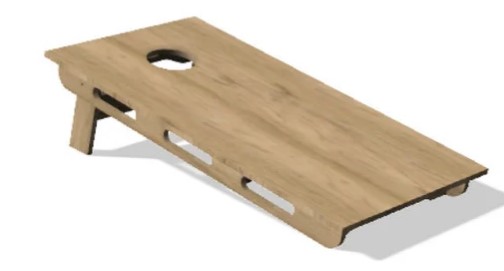 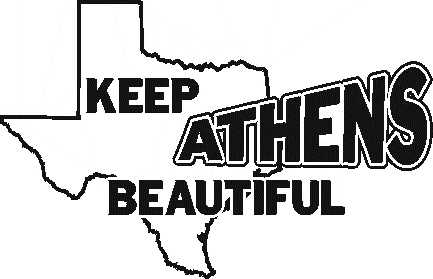            Keep Athens Beautiful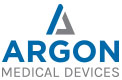      1st Annual Corn Hole Tournament$1,000 in guaranteed payoutsSaturday, March 4, 2023  Henderson County Regional Fair Park, Athens Texas        REGISTRATION FORMContact Name _______________________________Company___________________________________Mailing Address________________________________________________________________________City__________________________________State________Zip Code____________________________Phone_____________________Cell phone _____________Email________________________________***************************************************************************************Please Check One: __Singles ($40 until Feb 17, $50.00 after Feb 17) __Doubles ($80 until Feb 17, $100 after Feb 17)Team Members:Player 1.___________________________     Player 2.___________________________SCHEDULE10:00 AM:  Registration – Boards Open11:00 AM:  Singles Begins 4:00 PM:  Doubles Begins***************************************************************************************Mail this form along with check payable to Keep Athens Beautiful to:Keep Athens Beautiful201 W. Corsicana, Suite 4Athens, TX 75751Phone: 903-675-7961Email:  kab75751@outlook.com Awards will be given to the 1st, 2nd, and 3rd place teams.Keep Athens Beautiful is a 501 © (3) tax exempt organization